KLINIKA  ZA STOMATOLOGIJU NIŠBul. Dr Zorana Đinđića  52Niš 18000del.br.112-4-2  -03/201322.8.2013.godineNa  osnovu  člana 108.ZJN (Sl. glasnik  RS“ br. 124/2012) i  člana 23. Statuta  Klinike  za stomatologiju  Niš, a na  osnovu  dopune izveštaja  br. 112-3-2  -03/2013  i predloga  Komisije ,  direktor  Klinike   donosi ODLUKUo dodeli  ugovoraza  javnu  nabavku  u otvorenom  postupku za javnu nabavku  medicinskih dobara , redni broj 3/2013 „ medicinska  oprema , farmaceutski proizvodi  i proizvodi  za ličnu negu“ po upućenom  pozivu  br. 112/2013 od 15.7.2013.  ,   Grupa  2 . –  33600000 Farmaceutski  proizvodi  II Partija 2.6- 33651100- antibiotici  - ostali    , da se ugovor  vrednosti 28.499,00 din.   ukupno sa pdv 30.779,46 dinara za  nabavku  dobara  po  specifikaciji  partije  2.6 antibiotici  - ostali    zaključi  sa   najpovoljnijim  ponudjačem    doo Farmalogist    Beograd- Palilula Mirijevski  bulevar br. 3,  mbr  17408933 , pib  100270693, po  ponudi  br. 130O b r a z l o ž e nj e Na  adresu  Klinike  do  krajnjeg  roka za  podnošenje  ponuda  do 9,00 sati 15.8.2013.godine za navedenu partiju  pristigle su dve ponude. Pregledavanjem  i ocenjivanjem  prispelih  ponuda  ponude  Komisija  je  u izveštaju br. 112-3  -03/2013  zatražila  pojašnjenje  neuobičajneo niske  cene ponude  br. 130 ponudjača  doo Farmalogist. Ponudjač  je  izjavio  da ostaje  pri  prvobitnoj  ceni  stim  što su  usled  tehničke  greške  nerealno  bili  prikazana  „uslovi  plaćanja“, koji su  pak  ovim  pojašnjenjem  izraženi  u  „nepropisnoj“  valuti  , tako da  nisu  uzeti  u razmatranje.  pa ja na osnovu  dobijenog  pojašnjenja  rangirala  ponudei  konstatovala  da je  ponuda  ponudjača  doo Farmalogist    Beograd- Palilula Mirijevski  bulevar br. 3,  mbr  17408933 , pib  100270693    sa  ponudjenom   cenom   po  zahtevanoj  specifikaciji  za  predmetnu nabakvku  28.499,00 din . sa  pdv je 30.779,46    dinara, ponudjeni  „uslovi  plaćanja“  nisu  ušli  u razmatranje  jer  nisu  izraženi  u traženoj valuti,  sa  ponudjenim  odloženim  plaćanjem  do 120 dana   i  rokom  isporuke  od 1 dana , odgovarajuća  i prihvatljiva . i najpovoljnija. Direktor  Klinike  je prihvatio  predlog  Komisije za  javnu  nabavku  u otvorenom   postupku    o  izboru  najpovoljnije  ponude  , te je na  osnovu  zakonskog  ovlašćenja doneo   odluku  o izboru  najpovoljnije  ponude  kojom  se  ponuda  br.130  od 14.8.2013. ponudjača  doo Farmalogist    Beograd- Palilula Mirijevski  bulevar br. 3,  mbr  17408933 , pib  100270693 bira  kao  ponuda za izvršenje  predmetne  nabavke  2.6- 33651100- antibiotici  - ostali    vrednosti ugovorne  nabavke    28.499,50 din. sa  pdv je 30.779,46  dinara, ponudjeni  uslovi  plaćanja  __/__ dinara sa ponudjenim  odloženim plaćanjem do 120 dana i  rokom  isporuke od 1 dana Ugovor  će biti  zaključen  po  isteku roka  za  zaštitu prava  ponudjača                                                                                                                         KLINIKA ZA STOMATOLOGIJU  NIŠ                                                                                                                         DIREKTOR,                                                                                                     _________________________                                                                                                             Prof. dr Dragan KrasićKLINIKA ZA STOMATOLOGIJU NIŠBulevar  dr Zorana Đinđića 5218000 Niš, SrbijaTel./Centrala 018 4226-216                             4222-403Tel./Fax         018 453-6736e-mail: stomatolog_nis@ptt.rs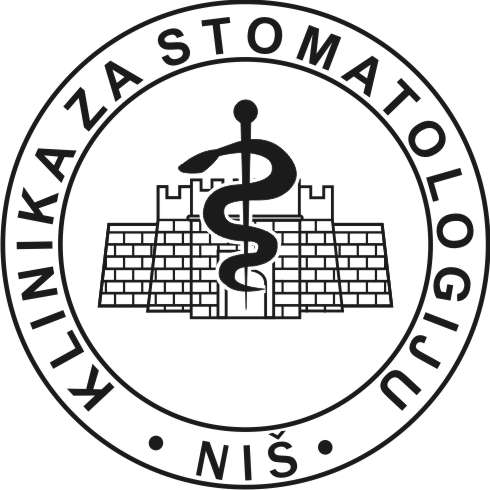 CLINIC OF STOMATOLOGY Bulevar  dr Zorana Đinđića 5218000 Niš, SerbiaTel./Centrala +381 18 4226-216                             4222-403Tel./Fax.+381 18 453-6736e-mail: stomatolog_nis@ptt.rs